Pro projekt „Rozvoj rovného přístupu ke vzdělávání ve městě Ostrava III“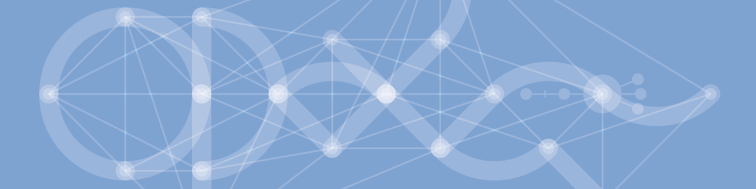 Hledáme:SPECIÁLNÍ PEDAGOGYse zájmem:spoluvytvářet a budovat proinkluzivní prostředí na školáchpodílet se na tvorbě a zavádění standardů inkluzivního vzdělávání v prostředí ostravských základních školpracovat v dynamickém kolektivu odborníkůNabízíme: HPP na plný popř. zkrácený úvazekodpovídající finanční ohodnocenímetodickou pomoc, odborné vedení, pomoc v adaptační fázistabilní zázemí pro prácinástup od 1.1. 2020, popř. dle dohody (do 31.8.2022)vhodné i pro absolventymožnost výběru školy (ze škol, které požádaly o tyto odborníky) pracovní smlouva bude podepsána přímo se školou, na které bude daný odborník působitPožadujeme:vzdělání v oboru (magisterské vzdělání speciální pedagogika)trestní bezúhonnostVítáme:zkušenost s prací speciálního pedagoga (není podmínkou)Kontaktní osoba: Bc. Pavlína Poledníková, Tel.: +420 601 163 649,  ppolednikova1@ostrava.czMagistrát města Ostravy, odbor školství a sportu, Prokešovo nám. 8, 729 30 Ostrava